§490-M.  Erosion control requirements for clay, topsoil, or silt excavations of less than 5 acresAn excavation of less than 5 acres of land for clay, topsoil or silt must be conducted and reclaimed in accordance with the following standards.  [PL 1995, c. 700, §34 (NEW).]1.  Stabilization and control.  Sediment may not leave the parcel or enter a protected natural resource as defined in section 480‑B.  Properly installed erosion control measures must be in place before the excavation begins.  Vegetative cover must be established on all affected land.  Topsoil must be placed, seeded and mulched within 7 days of final grading.  Permanent vegetative cover is acceptable for purposes of erosion control if, within one growing season of seeding, the planting of trees and shrubs results in a permanent stand or a stand capable of regeneration and succession sufficient to ensure a 75% survival rate and the planting of all materials in permanent 90% ground coverage.[PL 1995, c. 700, §34 (NEW).]2.  Phases.  The excavation must be reclaimed in phases so that the working pit does not exceed 2 acres at any one time.[PL 1995, c. 700, §34 (NEW).]SECTION HISTORYPL 1995, c. 700, §34 (NEW). The State of Maine claims a copyright in its codified statutes. If you intend to republish this material, we require that you include the following disclaimer in your publication:All copyrights and other rights to statutory text are reserved by the State of Maine. The text included in this publication reflects changes made through the First Regular and First Special Session of the 131st Maine Legislature and is current through November 1, 2023
                    . The text is subject to change without notice. It is a version that has not been officially certified by the Secretary of State. Refer to the Maine Revised Statutes Annotated and supplements for certified text.
                The Office of the Revisor of Statutes also requests that you send us one copy of any statutory publication you may produce. Our goal is not to restrict publishing activity, but to keep track of who is publishing what, to identify any needless duplication and to preserve the State's copyright rights.PLEASE NOTE: The Revisor's Office cannot perform research for or provide legal advice or interpretation of Maine law to the public. If you need legal assistance, please contact a qualified attorney.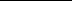 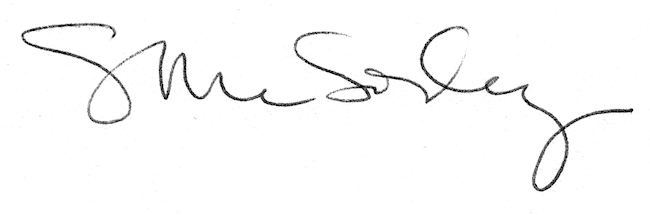 